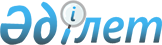 Нұра ауданы Талдысай ауылының аумағында шектеу іс-шаралар белгілеу туралы
					
			Күшін жойған
			
			
		
					Қарағанды облысы Нұра ауданы Талдысай ауылының әкімінің 2022 жылғы 27 қаңтардағы № 1 шешімі. Қазақстан Республикасының Әділет министрлігінде 2022 жылғы 3 ақпанда № 26737 болып тіркелді. Күші жойылды - Қарағанды облысы Нұра ауданы Талдысай ауылының әкімінің 2022 жылғы 30 наурыздағы № 2 шешімімен
      Ескерту. Күші жойылды - Қарағанды облысы Нұра ауданы Талдысай ауылының әкімінің 30.03.2022 № 2 шешімімен (алғашқы ресми жарияланған күнінен бастап қолданысқа енгізіледі).
      Қазақстан Республикасының "Ветеринария туралы" Заңының 10-1 бабының 7) тармақшасына сәйкес және Нұра ауданының бас мемлекеттік ветеринариялық-санитариялық инспекторының 2022 жылғы 19 қаңтардағы № 02-13-25 ұсынысы негізінде, ШЕШТІМ:
      1. Нұра ауданы Талдысай ауылының аумағында ірі қара малдың арасынан вирустық диарея және инфекциялық ринотрахеит аурулар анықталуына байланысты, шектеу іс-шаралары белгіленсін.
      2. "Нұра ауданы Талдысай ауылы әкімінің аппараты" мемлекеттік мекемесі Қазақстан Республикасының заңнамасымен белгіленген тәртіпте:
      1) осы шешімді Әділет министрлігінде мемлекеттік тіркеуді;
      2) осы шешім оның ресми жарияланғанынан кейін Нұра ауданы әкімдігінің интернет – ресурсына орналастыруды қамтамасыз етсін.
      3. Осы шешімнің орындалуын бақылауды өзіме қалдырамын.
      4. Осы шешім оның алғашқы ресми жарияланған күнінен бастап қолданысқа енгізіледі.
					© 2012. Қазақстан Республикасы Әділет министрлігінің «Қазақстан Республикасының Заңнама және құқықтық ақпарат институты» ШЖҚ РМК
				
      Талдысай ауылының әкімі

А. Нуртаева
